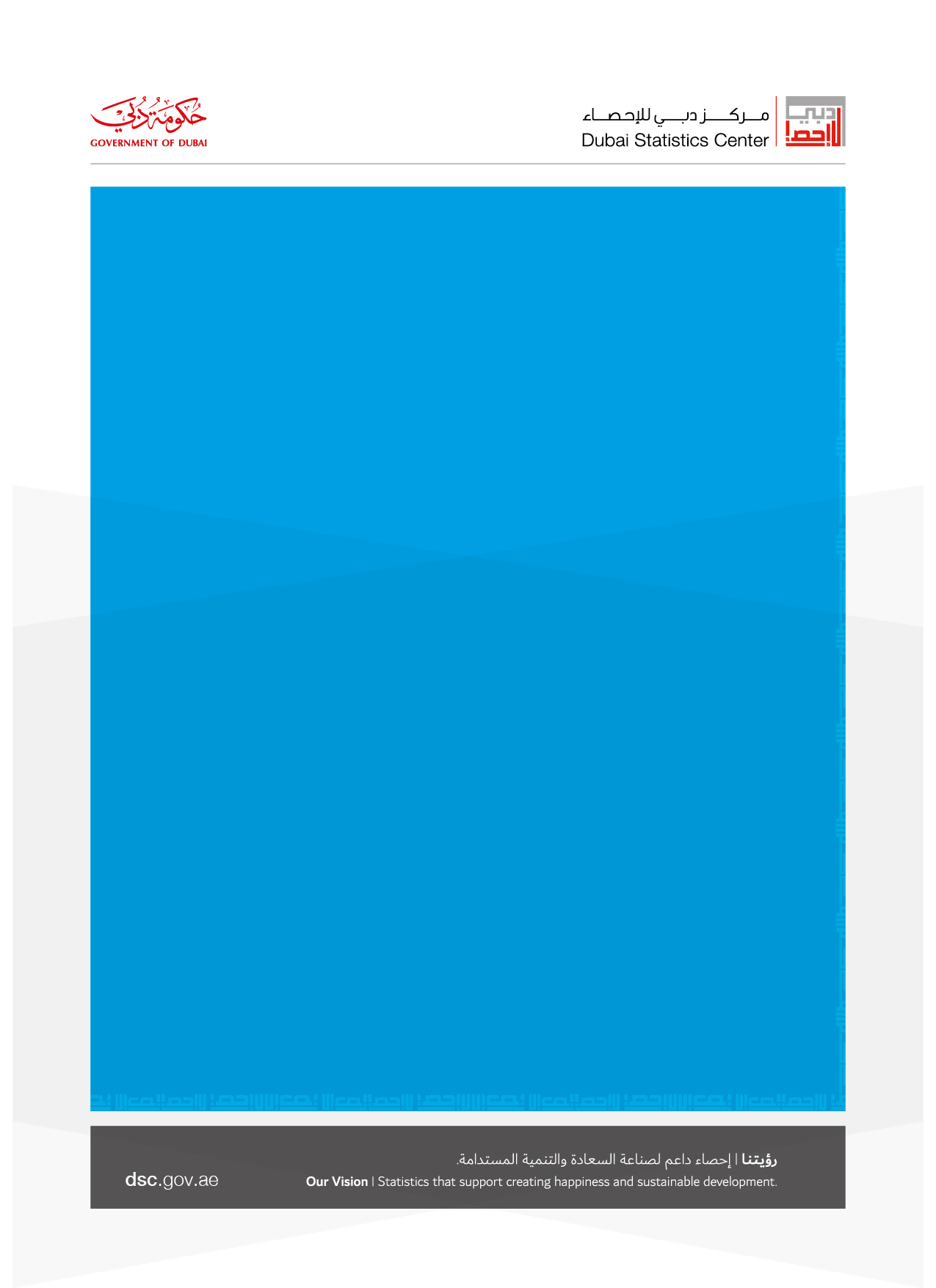 جدول المحتويات	1. خلفية عامة عن المسح1.1 مقدمةيحرص مركز دبي للإحصاء ومنذ تأسيسه على توفير البيانات الإحصائية الاجتماعية والاقتصادية والسكانية اللازمة لمتخذي القرارات وراسمي السياسات والمهتمين بالدراسات على مختلف أشكالها.  كما يسعى المركز لمواكبة التطور السريع والمستمر في مجال الدراسات من خلال تطوير امكانياته الفنية والتقنية لتصل إلى مستوى رفيع في هذا المجال لتضاهي الأجهزة الإحصائية في كثير من الدول المتقدمة. ويعتبر مسح الاتصالات وتكنولوجيا المعلومات للأسر لإمارة دبي من أهم المسوح التي ينفذها مركز دبي للإحصاء بالتعاون مع هيئة تنظيم الاتصالات وبدورية منتظمة كل سنتين، حيث يوفر بيانات تعكس واقع تكنلوجيا المعلومات في الإمارة لكافة أفراد المجتمع من اماراتيين وغير إماراتيين على حد سواء.  ويأتي هذا المشروع من ضمن خطة الهيئة كجزء من برنامج المعلومات الإحصائية حول واقع الاتصالات وتكنولوجيا المعلومات، لتكوين قاعدة معلوماتية تغطي هذه المجال من جهة ولتعزيز الشراكة والتنسيق الإحصائي الدوري والمستمر بين الهيئة ومركز دبي للإحصاء بصفته الجهة الرسمية والوحيدة المخولة بإنتاج وإصدار البيانات الإحصائية.1.2 أهداف المسحتتلخص الأهداف الرئيسية للمسح في التعرف على مدى انتشار استخدام الاتصالات وتكنولوجيا المعلومات للأسر بإمارة دبي، كما أنها تسعى إلى تحقيق الأهداف الرئيسية التالية:بناء قاعدة بيانات كمية ونوعية حول مدى انتشار استخدام الاتصالات وتكنولوجيا المعلومات للأسر بإمارة دبي لتكون المرتكز الرئيس لبناء السياسات والاستراتيجيات بالإمارة.تقييم مستويات رضا الأسر بإمارة دبي عن جودة وتكلفة خدمات الاتصالات وتكنولوجيا المعلومات المقدمة لهم.التعرف على الصعوبات التي تحول دون استخدام خدمات الاتصالات وتكنولوجيا المعلومات (الهاتف الثابت، الجوال، الانترنت) للأسر لرصدها وتحديدها والعمل على ايجاد الحلول المناسبة لها، كما تهدف الدراسة إلى التعرف على مستويات الانفاق على كل منها.2. المجتمع المستهدف وإطار عينة المسح2.1 المجتمع المستهدفينفذ المسح على عينة من الأسر يصل حجمها (1,316) أسرة وذلك بحسب ما تم الاتفاق عليه من خلال الفريق الفني المشترك بين المركز والهيئة بما يحقق أهداف المسح على أن تغطي عينة المسح مختلف المناطق التخطيطية بالإمارة، ومن خلال البيانات التي سيتم جمعها يمكن التعرف على ما يلي:الخصائص الديموغرافية والاجتماعية للأسر والأفرادخصائص الأفراد المختارين عشوائياً والمتواجدين حالياً بالأسرخدمات الهاتف الثابتخدمات الهاتف المتحركخدمات الانترنت 2.2 إطار عينة المسحيقصد بإطار العينة هي مجموعة الأسر المستهدفة بالمسح، وينبغي أن يغطي جميع الأسر المستهدفة دون حذف أو تكرار، وأن يكون الإطار حديثاً، بحيث يمكن سحب حجم العينة المقرر يعرف إطار العينة بأنه قائمة بالأسر التي تسحب منها عينة المسح، وقد تم الاعتماد على أحدث إطار للمجتمع المستهدف بالمسح ألا وهو إطار سجل الأسر في مركز دبي للإحصاء الذي يتم تحديثه دورياً. تم تقسيم إمارة دبي إلى طبقتين: وشملت الطبقة الاولى، المناطق التي يسكنها 40% فأكثر من الإماراتيين، وشملت المطبقة الثانية، باقي السكان. وقد تم تقسيم المناطق في كلا الطبقتين إلى وحدات أولية (عناقيد PSUs) حجم كل منها حوالي 100 وحدة سكنية. وشملت عملية تحديث الاسر جميع المناطق في الطبقة الأولى تقريباً، وثلث الوحدات الاولية في الطبقة الثانية التي تم اختيارها بالطريقة العشوائية من بين الوحدات الاولية في الطبقة الثانية. ويتضمن الإطار موقع الاسر حسب القطاع والمنطقة التخطيطية ورقم قطعة الارض للمبنى، وقد شكلت وحدات العد المحدثة عينة أساسية من الأسر، وتم الاعتماد على إطار هذه العينة لسحب وحدات عينات المسوح التي نفذت بعد عام 2013.3.2 طريقة اختيار الأفراد 15 سنة فأكثر عشوائياًهنالك العديد من الطرق العلمية التي يتم استخدامها في الدراسات والمسوحات الديموغرافية والأسرية، التي من أهمها: طريقة اختيار الفرد العشوائي باستخدام جداول كيش وكذلك طريقة الجداول العشوائية كما أن طريقة تاريخ ميلاد الفرد هي أحد الطرق التي يتم اتباعها لاختيار الأفراد بشكل عشوائي، ولغايات ولأهداف هذا المسح ارتأى الفريق الفني استخدام طريقة تاريخ الميلاد لتحديد واختيار الأفراد العشوائيين المراد مقابلتهم في المسح والتعرف على مدى استخدامهم وآرائهم لخدمات الاتصالات وتكنولوجيا المعلومات.وتعتمد طريقة اختيار الفرد العشوائي من الأسرة المعيشية أساساً على بيانات الأسرة المعيشية. مع مراعاة ما يلي: يتم تسجيل أفراد الأسرة الذكور والإناث (15) سنة فأكثر وتاريخ ميلاد كل منهم باليوم والشهر والسنة.  مع مراعاة استبعاد خدم وعمال المنزل (مثلاً: الخادمة، السائق، المربية، المزارع... الخ) بحسب العدد الوارد في سؤال S.يتم تسجيل أفراد الأسرة المؤهلين وأعمارهم (15) سنة فأكثر وتاريخ ميلاد كل منهم باليوم والشهر والسنة.  أي أن يكون الفرد بالغاً عاقلاً راشداً يمكن التواصل معه.يتم تسجيل أفراد الأسرة المتواجدين حالياً وأعمارهم (15) سنة فأكثر وتاريخ ميلاد كل منهم باليوم والشهر والسنة.  وهم الأفراد المتواجدين ويمكن مقابلتهم في أي وقت طيلة فترة المسح.بعد أن يتم تسجيل كافة أفراد الأسرة الذين أعمارهم 15 سنة فأكثر ومؤهلين ومتواجدين حالياً وتحديد تاريخ ميلاد كل منهم بدقة فيتم اختيار الفرد على النحو التالي:يتم اختيار الفرد الذي تاريخ ميلاده أقرب تاريخ بعد تاريخ المقابلة.إذا كان جميع أفراد الأسرة الذين أعمارهم 15 سنة فأكثر المؤهلين والمتواجدين حالياً تاريخ ميلادهم قبل تاريخ المقابلة فيتم اختيار الفرد الذي تاريخ ميلاده أقرب تاريخ قبل تاريخ المقابلة.3. عينة المسح3.1 حجم العينة:تم تحديد حجم العينة من قبل هيئة تنظيم الاتصالات بـ (1,316) أسرة، وسيوفر هذا الحجم بيانات لجميع المؤشرات النسبية بخطأ عشوائي لا يتجاوز 1.5% بمستوى ثقة 95%. ونظراً لان المسح يهدف إلى الحصول على بيانات للإماراتيين وغير الإماراتيين، وبهدف تقدير المؤشرات النسبية لكل من الفئتين المستهدفتين بالمسح بهامش خطأ مقبول، مع المحافظة على حجم العينة الإجمالي، فقد قدر حجم العينة بحيث لا يتجاوز الخطأ العشوائي 2.6% لجميع التقديرات الخاصة بالإماراتيين، وخطأ عشوائي لا يتجاوز 2.1% لجميع التقديرات الخاصة بغير الإماراتيين، وفقاً للعلاقة التي تربط بين حجم العينة العشوائية البسيطة والخطأ العشوائي التالية، وذلك عندما يكون تباين النسبة  أعظمي، ويتحقق ذلك عندما يكون  حيث حجم العينة، نسبة الظاهرة المقدرة،  والخطأ العشوائي. ونظراً لأن إطار العينة الأساسية مؤلف من طبقتين تحوي كل منها على عدد من وحدات العد (عناقيد) فالعينة طبقية عنقودية، وبهدف تقليل أثر الارتباط الداخلي، وضمان أوسع انتشار للعينة تقرر سحب 10 أسر من كل عنقود بالطريقة العشوائية، وقد أضيف 4 أسر لمواجهة عدم الاستجابة المتوقعة. وقبل أن تتم عملية سحب الاسر، وبهدف تمثيل الفئات المستهدفة، تم تقسيم الطبقة الاولى إلى طبقتين فرعيتين: تشمل الاولى الإماراتيون، وتشمل الثانية غير الإماراتيين ووزع حجم العينة كما مبين في الجدول رقم 1. جدول رقم 1 التوزيع النسبي للطبقات وحجم العينة في كل طبقة3.2 سحب وحدات العينةتم سحب عينة الاسر في كل عنقود في ثلاث مراحل: المرحلة الاولى: تم في هذه المرحلة سحب العناقيد(PSUs) في كل طبقة بالطريقة المنتظمة باحتمالات متناسبة مع الحجم (PPS).المرحلة الثانية: تم سحب الاسر المقررة من كل عنقود بالطريقة العشوائية.المرحلة الثالثة: تم في هذه المرحلة اختيار الفرد المؤهل من بين أفراد الاسرة المؤهلين 15 سنة فأكثر، وذلك باستخدام جدول (Kish)، أو طريقة آخر عيد ميلاد.وتجدر الاشارة إلى أن كشوف العينة قد لا تتطابق مع الواقع الحالي لشاغلي الوحدة السكنية، بسبب حركة السكان المتوقعة منذ إجراء عملية تحديث الاسر، لذا ينبغي أخذ الاسرة المتواجدة في الوحدة السكنية بتاريخ المسح، شريطة أن تكون من نفس فئة السكان المستهدفين. 3.3 شمول العينةأظهرت نتائج العمل الميداني أنه قد تم زيارة جميع مفردات العينة والبالغ مجموعها 1,316 مفردة، حيث يبين الجدول 2 توزيع المقابلات بحسب فئة السكان والنتيجة النهائية للأسر. وتشير النتائج إلى أن عدد المقابلات المكتملة التي تمت بنجاح قد بلغ 989 أسرة، في حين بلغت نسبة الاستجابة الكلية المحسوبة على أساس عدد الاستمارات التي تم استكمالها مقسوماً على عدد المقابلات المتوقع إتمامها باستثناء الأخرى "الغير مطابقة، لم يستدل عليها" 99.4%. كما يبين الجدول المقابلات التي لم تسفر عن مقابلة مكتملة بحسب السبب. جدول 2 توزيع المقابلات في المسح حسب فئة السكان ونتيجة الزيارة4. مراحل المسحتضمنت مراحل المسح مجموعة من العمليات المتداخلة والمتكاملة التي تطلبت تعاون المختصين من المركز وهيئة تنظيم الاتصالات في مختلف مراحل العمل لإعداد خطة العمل والبرنامج الزمني لتنفيذ هذه الخطة وتوفير جميع فئات العاملين المطلوبة للتنفيذ في الوقت المحدد وتوزيع مهامها وأماكن عملها. وقد شملت على ما يلي:تصميم واختيار العينة.تصميم الاستمارة، وإعداد كتيب التعليمات.اختبار وتطوير الاستمارات والتعليمات والبرمجيات وعمليات استيفاء ومعالجة البيانات.الإعداد لمرحلة العمل الميداني كإعداد الاجهزة والبرامج وتعليمات جمع البيانات وتعليمات التدقيق الميداني والمكتبي والآلي ووضع دليل الترميز.اختيار كادر المسح وتدريبهم على أسلوب جمع البيانات من الميدان وتدقيقها.جمع البيانات الخاصة بالمسح آلياً وباستخدام (Smart Tablet PCs).تدفق وتراسل البيانات آلياً وبصورة مباشرة من الميدان إلى المركز باستخدام أحدث التقنيات الذكية.تدقيق البيانات وترميزها الكترونياً.تنظيف البيانات من الأخطاء.إعداد قاعدة البيانات بصورتها النهائية.الوثائق الرئيسية للمسحتضمنت وثائق المسح كل من الاستمارات وأدلة التصانيف المعيارية الدولية والمعتمدة للترميز وكتيبات التعليمات الخاصة بالمشرفين والباحثين وقواعد التدقيق المكتبي والإلكتروني، وفيما يلي عرضاً موجزاً لأهم هذه الوثائق: 1.5 استمارة المسحللوصول إلى الأهداف المحددة للمسح فقد تم تصميم استمارة خاصة، وضعت بصورتها النهائية بعد اختبارها ومراجعتها وترجمتها من قبل المختصين بمركز دبي للإحصاء وفريق هيئة تنظيم الاتصالات مع الأخذ بعين الاعتبار تسهيل عملية إعداد البرنامج الخاص بالاستمارة آلياً على الأجهزة اللوحية الذكية وعملية التدقيق.وتحتوي الاستمارة على ثلاثة أقسام رئيسية، هي:البيانات التعريفيةبيانات الأسرةخصائص الأفراد الذين أعمارهم 15 سنة فأكثر والمتواجدين حالياً في الأسرةمتوسط دخل الأسرة الشهريالأجهزة التي تمتلكها الأسرةالانترنتخدمات الهاتف الثابت لدى الأسرةبيانات الفرد العشوائي 15 سنة فأكثر، ويتضمن القسم الثالث كل مما يلي:خدمات الجوالخدمات الانترنت 2.5 كتيب التعليماتيتضمن كتيب التعليمات كافة التعاريف والمفاهيم المستخدمة في المسح والتعليمات المفصلة للعاملين الميدانيين على اختلاف مستوياتهم الإشرافية والتنفيذية. كما تضمن شرحاً مفصلاً لجميع الأسئلة والمفاهيم الواردة في الاستمارة بمختلف أقسامها والتصانيف المستخدمة لكل منها، بالإضافة إلى كيفية استيفاء البيانات بصورة تكفل الحصول عليها بأعلى درجة ممكنة من الصحة والدقة. واشتمل الكتيب أيضاً على قواعد التدقيق الأساسية التي يجب أن يتبعها العاملون بمختلف مستوياتهم أثناء قيامهم بتدقيق الاستمارات مع التركيز على اكتمال الاستمارة وعلى العلاقات المنطقية بين الإجابات (الاتساق الداخلي) وكيفية اكتشاف الأخطاء وتصحيحها.3.5 كتيبات الترميزتم ترميز كافة الحقول ذات العلاقة باستخدام أحدث التصانيف الدولية المستخدمة عالميا والمستخدمة في مركز دبي للإحصاء كتصنيف المهن والجنسيات، وتلك التصانيف هي:تصنيف الدول والجنسيات – الأمم المتحدة 2014التصنيف المعياري الدولي للتعليم: تخصصات التعليم والتدريب ISCED-F 2013التصنيف المعياري الدولي للمهن ISCO 086. العاملين بالمسح1.6 الهيكل الوظائفي للعاملين بالمسحتم تنظيم العاملين الذي شاركوا في العمل الفني والإداري والميداني للمسح على النحو التالي:المشرف العام الفني للمسح: ومن أبرز مهامه إعداد كافة المنهجيات الفنية المرتبطة بالدراسة "المنهجية المتكاملة، منهجية التدقيق، منهجية استخراج النتائج ..."، كما أنه المرجع الوحيد لأية تعليمات فنية متعلقة بأسئلة ومفاهيم وتعاريف ومتغيرات استمارة الدراسة وأية جوانب وأمور فنية أخرى مرتبطة به، هذا بالإضافة إلى تدريب العاملين المشتركين بالمسح واختبارهم وإعداد تقريراً مفصلاً بأهم مخرجات المسح وارساله للإدارة الفنية المسؤولة عن المسح. المشرف العام الميداني للمسح: مهمته متابعة كافة الأمور الميدانية للمسح، كما يقوم بتزويد فريق المسح بتقارير حول تقدم سير العمل. المشرف الإداري: وعددهم 2، مهمتهم إدارة وتنفيذ العمليات الميدانية، وتزويد المشرف العام بتقارير دورية عن سير العمل. المبرمج: ومن أبرز مهامه تصميم برنامج إدخال الاستمارة وتوفير رابط البرنامج على الأجهزة الإلكترونية الذكية، ويعتبر حلقة الوصل ما بين الباحثين والفنيين من خلال متابعة العمل الميداني وحل كافة المشكلات المتعلقة بالبرنامج وتراسل بيانات الاستمارات المكتملة بشكل دوري وإعداد قاعدة البيانات الرئيسية للمسح. المشرفون الميدانيون: بلغ عدد المشرفون الميدانيون 5 مشرف موزعين على 5 فرق ميداني وكل فريق يتبع له 5 باحثين/باحثات. ومن أبرز مهامه توزيع العمل الميداني اليومي على فريقه، التواجد في منطقة العمل باستمرار، حضور بعض المقابلات وتدقيق الاستمارات المنجزة والإقرار باكتمال الاستمارة وإبداء الملاحظات على الخاطئ منها. الباحثين/الباحثات: بلغ العدد 25 باحث/باحثة موزعين على مناطق المسح، وتشمل مهام الباحث/ الباحثة تنفيذ عملية جمع البيانات والتأكد من استيفاء جميع البيانات قبل مغادرتها مسكن الأسرة وكذلك تدقيق البيانات المستوفاة في الميدان وتسليم المشرف تقارير انجاز يومياً. مشرف التدقيق: ومن أبرز مهامه توزيع العمل الميداني اليومي المكتمل على فريق التدقيق، ومتابعة عملية تدقيق الاستمارات المنجزة أولاً بأول والإقرار باكتمال الاستمارة وتزويد المشرفين الميدانيين بالملاحظات على الخاطئ منها.المدققين: تم تخصيص 3 من المدققين، تكون مهمة كل واحد منهم تدقيق الاستمارات مكتبياً إلكترونياً من خلال البرنامج المعد مسبقاً لغايات التدقيق حيث يتم متابعة كافة الاستمارات التي تحتاج إلى تصحيح مع المشرف الإداري.6.2 اختيار الباحثين وتدريبهمتم اختيار العاملين على مختلف مستوياتهم الإشرافية والتنفيذية حسب عدة أسس من بينها الخبرة السابقة في مجال التعدادات والمسوح والدراسات الإحصائية، المعرفة بالمناطق الجغرافية واستعمال الخرائط، المؤهل العملي حيث كان غالبية العاملين من حملة البكالوريوس فأعلى وإجادة استخدام الأجهزة الذكية المخصصة لجمع البيانات بالإضافة إلى إجادة اللغة الإنجليزية وأية لغات أخرى. تم وضع خطة تدريب العاملين الميدانيين وبقية العاملين في المسح قبل البدء في تنفيذ جمع البيانات من الميدان. حيث قام فريق متخصص من مركز دبي للإحصاء بعقد دورة تدريبية للعاملين الناطقين باللغة العربية وأخرى للناطقين باللغة الإنجليزية شملت أهداف المسح وأسلوب جمع البيانات، سرية البيانات، كيفية الاستدلال على منشآت العينة، استخدام الخرائط وكشوفات العينة. وتضمن التدريب أيضاً الجانب التطبيقي والقدرة على استخدام الأجهزة اللوحية الذكية (Smart Tablet PCs) للتعرف على مدى مهارة الباحثين في استخدامه والتعامل معه في الميدان. هذا وشمل التدريب كذلك على أساليب إجراء المقابلات وخصوصيتها وكيفية التعامل مع المنشآت والتغلب على الصعوبات. بالإضافة إلى ذلك، فقد أجريت عدة تطبيقات عملية مكتبية وميدانية على تعبئة الاستمارة والأخطاء التي تظهر نتيجة تلك التطبيقات، كما تم تدريب العاملين على عمليات التجهيز المكتبي للبيانات وعلى قواعد التدقيق وكيفية اكتشاف الأخطاء وتصحيح الممكن منها لضمان اتساق الإجابات. ومن الجدير ذكره أنه وفي نهاية الدورة التدريبية تم إجراء اختبار لجميع العاملين في المسح على اختلاف مستوياتهم الإشرافية والتنفيذية حدد على أساسه وبدرجة كبيرة عملية انتقاء واختيار العاملين بالمسح. 7. مرحلة العمل الميدانييتضمن هذا الجزء عرضاً موجزاً لمراحل العمل الميداني التي تضمنت إجراءات سير العمل الميداني والتدقيق المكتبي بسهولة ويسر.7.1 تنظيم العمل الميدانيتم تنظيم وتنفيذ العمل الميداني بأسلوب يضمن السهولة واليسر والدقة في الحصول على بيانات المسح.  حيث تم توزيع العمل على جميع القطاعات والمناطق التخطيطية في الإمارة وتم انطلاق إدارة العمليات الميدانية من المركز الرئيسي لإدارة المسح.  أما توزيع حجم الطاقم الفني على مناطق العمل فقد كان على ضوء حجم العمل في كل من القطاعات التخطيطية ودرجة انتشار مواقع العينة وسهولة الاتصال والتواصل.2.7 أسلوب جمع البياناتبعد تحديد وتعيين المشرفين الإداريين والمشرفين والباحثين والباحثات والممرضين وتوزعهم على الفرق الميدانية وبعد الانتهاء من الدورة التدريبية والتجربة القبلية، ابتدأت مرحلة التنفيذ الميداني حيث تقوم هذه الفرق بزيارة منشآت العينة وجمع المعلومات منها من خلال الأجهزة اللوحية الذكية (Smart Tablet PCs) بحيث يتم تراسل البيانات اولاً بأول من الميدان إلى قواعد البيانات المركز بالمركز.  وقد بدأت هذه المرحلة بتاريخ 11/9/2016 واستمرت لغاية 9/10/2016.3.7 التدقيق الميدانيكان من أهم الإجراءات التي اتبعت لضمان جودة البيانات والالتزام بعمل الزيارات الميدانية التفقدية والمفاجئة التي قام بها فريق الإشراف بشكل دوري لجميع فرق العمل الميدانية في أماكن تواجدهم حيث تم التأكد من قيام المشرفين بتدقيق كامل للاستمارات المكتملة في موقع العمل، وقيامهم كذلك قبل مغادرة موقع العمل بتعبئة نموذج خاص بهم (نموذج المشرف) لمنشأة من المنشآت التي قام الباحث/الباحثة بتعبئة الاستمارة لها وذلك للتأكد من صحة البيانات المدلى بها. وبعد العودة من الميدان كان المشرفون بالإضافة إلى مكتب الإشراف يقومون بتدقيق عينة من الاستمارات في المركز الرئيسي وبخاصة خلال المرحلة الأولى من العمل، كما خصص برنامج تدقيق يومي لكل فريق عمل على حدا للتدقيق على العمل المنجز بصورة دورية.بالإضافة إلى ذلك فقد كان الفريق الفني للمسح الممثل بمركز دبي للإحصاء يقومون بتدقيق عينة من البيانات المكتملة ووضع جميع الملاحظات الضرورية. وحين اكتشاف أية أخطاء كان مكتب الإشراف للمسح يقوم عادة بتعميم تلك الأخطاء على جميع المشرفين والباحثين في اليوم التالي لتلافيها مستقبلاً. وكان يصادف أحياناً أن ترد من الميدان بعض الحالات غير المتوقعة مسبقاً، حيث كانت تتم دراسة تلك الحالات من قبل المختصين ويتخذ بشأنها القرار المناسب ومن ثم يتم تعميم هذا القرار على جميع المشرفين.وكان الغرض من هذه العمليات الحصول على أعلى دقة ممكنة من البيانات والتأكد من أن كل سؤال من أسئلة الاستمارة التي تنطبق على الحالة قد تم استيفاؤه كما هو مطلوب. وقد شملت هذه العمليات أيضاً مطابقة الإجابات من حيث اتساقها ومنطقيتها لتصحيحها بالرجوع إلى المنشأة ذات العلاقة مباشرةً وكلما كان ذلك ممكناً.مرحلة تجهيز البياناتكان لاستخدام التقنيات الذكية في المسح وتراسل البيانات اولاً بأول من الميدان إلى قواعد البيانات المركزية المخصصة لذلك الأثر الكبير في التأكد من تخزين وحفظ بيانات المنشآت المكتملة بعد جمع البيانات هذا بالإضافة إلى الحصول وبصورة آنية على النسخ الاحتياطية من جميع الأجهزة اللوحية الذكية (Smart Tablet PCs) الخاصة بالباحثين وذلك بعد التأكد من تدقيقها واعتمادها بصورتها النهائية من قبل المشرف. بالإضافة إلى ذلك تم تنظيم وأتمتة سجل خاص يبين تطور سير العمليات المختلفة في جميع مناطق العينة وانسياب بيانات المنشآت المكتملة بين العاملين في مكتب الإشراف.1.8 التجهيز المكتبيأثناء عملية جمع البيانات من الميدان كانت بيانات المنشآت المستكملة والمدققة ميدانياً من قبل المشرفين يتم الاطلاع عليها أولاً بأول من قبل مكتب الإشراف واعتمادها وإرسالها من خلال أحدث التقنيات الذكية التي تم استخدامها في المسح إلى القاعدة الرئيسية لبيانات المسح في المركز الرئيسي، حيث باشر فريق التدقيق المكتبي بتدقيق البيانات.  وتم التركيز في هذه المرحلة بصورة خاصة على تدقيق اتساق البيانات واكتمالها لتقليل حجم الخطأ قدر الإمكان.  وبدأت عملية التدقيق المكتبي الآلي للاستمارات بتاريخ 11/9/2016 واستمرت لغاية 9/10/2016. وذلك بصورة متداخلة مع مرحلة العمل الميداني.بالإضافة إلى ذلك فقد تم اختيار مجموعة متخصصة من العاملين بالمركز والمسح وتحت إشراف الفريق الفني للمسح للقيام بمراجعة نهائية للبيانات المدققة بغية تقليل حجم الأخطاء إلى أدنى حد ممكن.2.8 التجهيز الالكترونيقام مبرمج الدراسة بعملية التجهيز الالكتروني كما قام بتدريب مجموعة المدققين على كيفية استخدام برنامج الاستمارة في عملية التدقيق المعد مسبقاً لهذا الغرض.  حيث تم استغلال الأجهزة المتاحة بأعلى كفاءة ممكنة لتسريع عملية التدقيق.  كما تم إتاحة البيانات بحيث يمكن إجراء التدقيق الآلي الفوري عليها من خلال شاشات العرض حيث تم التركيز على اكتمال البيانات وفيما إذا كانت القيمة مدخلة وتقع ضمن المدى الصحيح.  كما تم التأكد من تطبيق قواعد الاتساق للتأكد من أن البيانات المدخلة متسقة مع بعضها البعض ومنطقية حسب المتغيرات الأخرى.  وقد كان لتطبيق قواعد التدقيق وفاعليتها وتسلسل الإجابة المنطقية والربط بين جميع أسئلة الاستمارة الأثر الكبير في ضمان نجاح تلك العملية، وبعد الانتهاء من إعداد ملف بالبيانات الخالية من الأخطاء تم استخراج جداول تكرارية لجميع المتغيرات وتمت دراستها من قبل المختصين في الفريق الفني للمسح وكذلك من قبل المختصين من هيئة تنظيم الاتصالات من حيث الاكتمال والمدى والمنطقية والاتساق.  على أثر ذلك، طبقت بعض القواعد المباشرة على بعض الأسئلة وتمت مراجعة البيانات وقبولها بشكل نهائي، كما تم تصحيح البعض منها.  بعد ذلك تم تبويب بعض النتائج بحسب جداول هيكلية مقترحة مسبقاً ودققت الجداول المستخرجة من حيث الاتساق الداخلي للبيانات في الجداول الواحد والاتساق الخارجي بين الجداول المختلفة ذات العلاقة.3.8 عرض ونشر النتائجتم الاتفاق مع هيئة تنظيم الاتصالات على خطة جدولة النتائج وأن يتم عرض نتائج المسح من خلال النظام الإحصائي الذكي لإمارة دبي المتوافر لدى مركز دبي للإحصاء عبر نظامي الإحصاء التفاعلي والمؤشرات الإحصائية وكذلك من خلال نشرة متخصصة تستعرض النتائج الرئيسية للمسح وكذلك من خلال تقرير تحليلي مفصل لنتائج المسح النهائية يتضمن كافة الجداول المتعلقة بخصائص المنشآت وجميع الأقسام الرئيسية بالاستمارة. ويتم نشر تلك المخرجات بعدة طرق من أهمها:الكترونياً من خلال الموقع الالكتروني لمركز دبي للإحصاء ولهيئة تنظيم الاتصالات.النظام الإحصائي الذكي لإمارة دبي.ملخصات تحليلية "موجز سياسات" لأهم نتائج ومؤشرات المسح.التعاريف الرئيسيةتم إعداد التعاريف والتصانيف المستخدمة في هذا المسح بالاعتماد على المعايير الدولية الصادرة عن الأمم المتحدة وبعض وكالاتها المتخصصة في كافة أقسام الاستمارة وبحسب ما هو متعارف عليه في مركز دبي للإحصاء مع إجراء بعض التعديلات الطفيفة لتلائم الظروف المحلية، أما فيما يتعلق بالأقسام الأخرى في الاستمارة ونظراً لطبيعة وخصوصية المسح فقد تم اعتماد التعاريف والتصانيف الواردة من قبل هيئة تنظيم الاتصالات والمستندة أصلاً على دليل قياس مؤشرات تكنولوجيا المعلومات والاتصالات الصادرة عن منظمة اللجنة الاقتصادية والاجتماعية لغربي آسيا(الإسكوا). وفيما يلي أهم التعاريف المستخدمة في المسح:الأسرة المعيشية: هي فرد أو أكثر يشـتركون معاً في المسكن والمأكل أو قد يشتركون بالمسكن فقط، وقد تربطهم صلة قرابة، ويكون لها في هذه الحالة رب أسرة، أو لا تربطهم صلة قرابة، وبالتالي لا يكون لها رب أسرة في حالة الأسر الجماعية. ونظراً لتنوع الظروف الاجتماعية وأثر الهجرة الخارجية على مكونات الأسر في إمارة دبي فقد تم تصنيف الأسر إلى ثلاثة أنواع بالإضافة إلى أفراد تجمعات العمال وهي:الأسرة الإماراتيةالأسرة غير الإماراتيةالأسرة الجماعيةالأسرة الإماراتية: هي فرد أو أكثر من مواطني دولة الإمارات العربية المتحدة يشتركون معاً في المسـكن والمأكل، وتربط معظمهم صلة قرابة، ويكون لهم رب أسرة بالغا راشدا يتفق عليه فيما بينهم.الأسر غير الإماراتية: هي فرد أو أكثر من غير مواطني دولة الإمارات العربية المتحدة يشتركون معاً في المسكن والمأكل، وتربط معظمهم صلة قرابة، ويكون لهم رب أسرة بالغا راشدا يتفق عليه فيما بينهم. وتعتبر الأسرة غير إماراتية إذا كان رب الأسرة غير إماراتي والزوجة غير إماراتية حتى ولو كان لدى الزوجة أولاد إماراتيون من زواج سابق.الأسر الجماعية: هي مجموعة من الأفراد (2 فأكثر) بصرف النظر عن جنسياتهم، يشتركون معاً في المسكن، وقد يشتركون في المأكل، ولا تربطهم صلة قرابة عادة، وليس لها رب أسرة وهي غالباً ما تكون من جنس واحد ذكور أو إناث.القطاع: هو تقسيم تخطيطي يحدد بالطرق الرئيسية أو المعالم الطبيعية ويشمل عدة مناطق تخطيطية وتقسم إمارة دبي إلى (9) قطاعات تخطيطية رئيسية تشمل على (226) منطقة تخطيطية.اسم المنطقة: هي الوحدة من الحيز العمراني التي تحدد في معظم الأحياء بالطرق الرئيسية أو العناصر الطبيعية ويرمز لكل منطقة بثلاثة أرقام عشرية.رقم المنطقة: ويرمز لكل منطقة تخطيطية بإمارة دبي بثلاثة أرقام عشرية، تقسم القطاعات إلى مناطق تخطيطية رئيسية، وتبلغ عدد المناطق 226 منطقة موزعة على مختلف القطاعات.الرقم المميز: هو دليل تعريفي لقطعة الأرض يوضع من قبل بلدية دبي ويتألف من سبعة أرقام لايكرر على مستوى المنطقة التخطيطية بسبب الأرقام الثلاثة الأولى من اليسار تدل على رقم المنطقة التخطيطية والأرقام الأربعة الأخرى تدل على تسلسل رقم قطعة الأرض.رقم منطقة العد: هو الرقم الذي يدل على تسلسل وحدة العد في العينية الأساسية وفي الكشف المسلم للباحث وتشمل وحدة العد (100) وحدة سكنية تقريباً.الطبقة: هي مجموعة من الأسر حسب النوع إماراتية أو غير إماراتية بالإضافة إلى طبقة تجمعات العمال التي تشمل العمال في مساكن مخصصة لهم في مناطق محددة وذلك وفق منهجية تصميم عينة هذا المسح.حالة الأسرة: تنقسم حالات الأسرة إلى ثلاثة حالات وهي (أصلية، احلال من نفس النوع، غير مطابقة).نتيجة الزيارة: هي نتيجة آخر مقابلة أو زيارة للأسرة حيث يتم تسجيل إحدى الخيارات التالية (استجابت، رفضت، لا يوجد فرد مؤهل، المسكن مغلق، المسكن خالي).اسم رب الأسرة: هو أحد أفراد الأسرة الذي يعتبره بقية أعضائها رئيساً لها. ولا يشترط في رب الأسرة أن يكون أكبر أفرادها سناً أو أكثرهم دخلاً أو من جنس معين (ذكر أو أنثى). كما لا يشترط أن تربطه صلة قربى بمعظم أفرادها. غير أنه يشترط أن يكون بالغاً وراشداً ولا يقل عمره عن (15) سنة ومدرجاً من بين أفرادها عند المسح.مزود الخدمة: وهي شركات متخصصة في مجالات الاتصالات والتي توفر لعملائها إمكانية الوصول إلى الإنترنت. وتقوم بتزويد خدمة الإنترنت لعملائها باستخدام تقنية نقل البيانات المناسبة لتوصيل حزم بيانات نظام الإنترنت، ومن انواع خطوط الاتصال بالإنترنت: الاتصال باستخدام الهاتف الثابت (Dial-up) . خط المشترك الرقمي غير المتماثل(ADSL). انترنت للهاتف المتحرك (Mobile broadband) يو اس بي ما يسم بالنطاق اللاسلكي العريض (broadband wireless). الاجهزة الشخصية: تتعدد أنواع الحواسيب من حيث طريقة عملها وحجمها بالإضافة إلى سرعتها. كما أن السنوات الأخيرة شهدت تنوع في صناعة الاجهزة الشخصية على وجه التحديد وانتشار بشكل كبير وتوسع في تطبيقات الحواسيب في مختلف المجالات ويمكن تقسيم الاجهزة الشخصية حسب نوع الاستخدام الى ما يلي:كمبيوتر مكتبي(شخصي) Desktopكمبيوتر محمول laptop كمبيوتر لوحي    Tablet اجهزة الهاتف المتحرك: تطورت الاجهزة المحمولة بشكل ملحوظ حيث اصبح الجهاز لا يقتصر على الاتصال الهاتفي وارسال الرسائل النصية بما يعرف بالهواتف المتحركة العادية، واصبحت الاجهزة المتحركة تحتوي على مزايا و خدمات مختلفة مثل التصوير عالي الجودة و نقل واستعراض و تحرير الملفات المختلفة (وثائق، صور، فيديو ...) خدمات التواصل الاجتماعي و خدمات الانترنت بما يعرف بالهواتف المتحركة الذكية (smart phone).مواقع التواصل الاجتماعي: هي مجموعة التقنيات المتاحة على الشبكة العنكبوتية والتي يستعملها الناس لغايات التواصل والتفاعل، وقد تقدم هذا المفهوم مؤخراً ليثير ضجة ضخمة، ويعني هذا المفهوم جميع وسائل التواصل الإلكتروني المتاحة في القرن الحادي والعشرين، ويستعمل بعض الأفراد مفهوم وسائل الإعلام الاجتماعي على نحو واسع، وذلك لوصف مختلف أنواع الظواهر الثقافية التي تنطوي على التواصل، وليس تقنيات التواصل فقط، ففي كثير من الأحيان مثلاً يستعمل الأشخاص مصطلح وسائل الإعلام الاجتماعي للحديث عن المحتوى الذي يقدمه المستخدمين سواء بالكتابة أو النشر أو المشاركة باستعمال وسائل النشر الإلكتروني، ومن الجدير بالذكر أن غالبية أشكال مواقع التواصل الاجتماعي هي إلكترونية، وتعطي للمستخدمين القدرة على التواصل والتفاعل مع بعضهم البعض باستخدام أجهزة الحاسوب والهواتف الذكية وشبكة الإنترنت والشبكات الاجتماعية و من الأمثلة: (تويتر، فيسبوك، واتساب، سناب شات، لينكد ان، ....).أنواع الباقات: تختلف أنواع الاشتراكات من مزود خدمة لآخر بحيث تقدم كل واحدة منها عروض ترويجية بمسميات مختلفة ومميزات متعددة من حيث سرعة الانترنت (تقاس السرعة بالكيلوبايت او ميجابايت لكل ثانية) وحجم باقة الانترنت (تقاس بالكيلوبايت او ميجابايت) ونوع الاتصال ومن الامثلة على انواع الباقات:الشامل (انترنت)اي لايف (انترنت + خط هاتف ثابت+ تلفزيون)باقات دو (انترنت + خط هاتف ثابت+ تلفزيون)دبل بلاي (انترنت + خط هاتف ثابت)تريبل بلاي (انترنت + خط هاتف ثابت+ تلفزيون)خلفية عامة عن المسح3المجتمع المستهدف واطار العينة4عينة المسح5مراحل المسح8الوثائق الرئيسية للمسح8العاملين بالمسح10مرحلة العمل الميداني12مرحلة تجهيز البيانات13التعاريف الرئيسية14الطبقةحجم الطبقة  عدد العناقيدحجم العنقودعدد الأسرالأولى:إماراتيونغير إماراتيين18,12068,77638161414532224الثانية غير الإماراتيين53,9084014560المجموع140,80494141,316فئة السكانتمترفضتلا يوجد فرد مؤهللم تستكملالمسكن مغلق/ خاليأخرىعدد الأسر في العينةالإماراتيين38161012132532غير الإماراتيين60804025147784المجموع989650372791,316